　　minakuru便り　　　　2020.6月号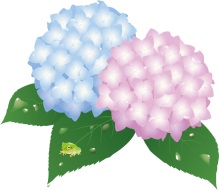 　　皆様!！6月4日は「むし」にちなんで　　『虫歯予防デー』って知っていましたか？　　そこから一週間を『歯と口の健康週間』と呼ぶらしいのですが・・・　　ということでminakuruでは、《歯みがき強化月間》を実施いたします!!　　いきなりですが．．．　　愛犬は“大人しく”歯みがきをさせてくれますか？　　毎日のケアは欠かさずに出来ていますか？　　食べ物のカス(歯垢)は約３日かけて歯石に変わっていきます。　　それが、やがて歯肉炎や歯周病となり・・・　　口臭がキツくなったり、歯を抜かなくてはいけなくなったり、　　皮膚に穴を開けたりと様々なトラブルを引き起こしていきます(>_<)!　　では、どんな予防をしていけばいいのでしょうか？　　『歯みがきを習慣に・・・!』　　歯垢を取り除くにはやっぱり、《歯ブラシでのブラッシング》が効果的です。　　歯ブラシにたっぷりのお水を含ませて、　　歯と歯の間・歯と歯茎の間を“優しく”ブラッシングしてあげましょう!　　歯茎を傷つけないようにあくまでも“優しく”ですよ？(笑) 　　　　　　　　　　　　　愛犬のサイズに合わせた歯ブラシを！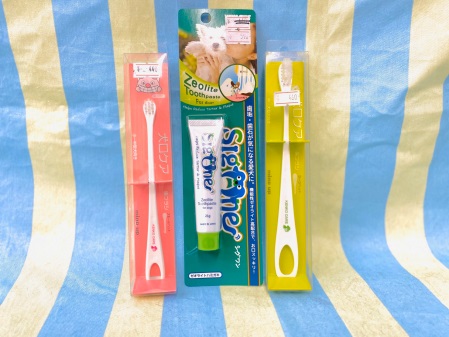 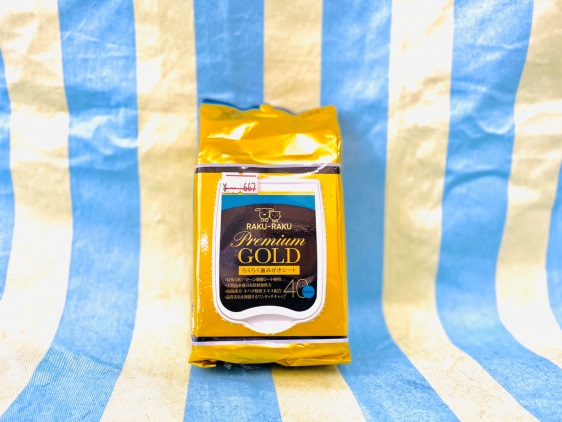 　　　　　　　　　　　　　　　Sサイズ 　　　\440-　　　　　　　　　　　　　　　Mサイズ 　　　\460-　　　　　　　　　　　　　安心安全な歯みがき粉を!　　　　　　　　　　　　　　　シグワン 　　　\590-　　　　　　　　　　　　　歯ブラシの補助として!　　　　　　　　　　　　　　　歯みがきシート　\667-　　※税抜表記　　『常に潤いを・・・！』　　　　お水をたくさん飲むことで、歯垢を洗い流すことが出来ます。　　　　また、“唾液”も同じような効果があるので　　　　《たくさん噛む》を日常に取り入れていきましょう。　　　　　　　　　　　　　　　　　　(噛むことで唾液の分泌を促します。)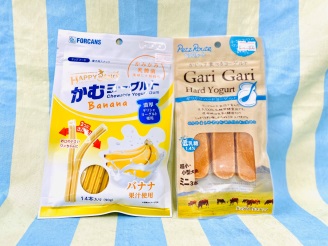 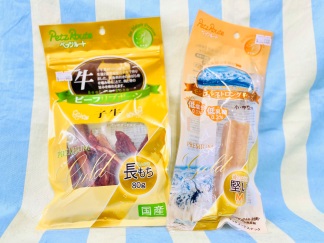 　　　　《上級編》　　　　　　　　　　　 　《初級編》　　　　　〇ビーフリブボーン(￥900)　　　　　　 〇かむヨーグルト(￥460)　　　　〇モンゴルストロングチーズ(￥800～) 　 〇ガリガリハードヨーグルト(￥850～)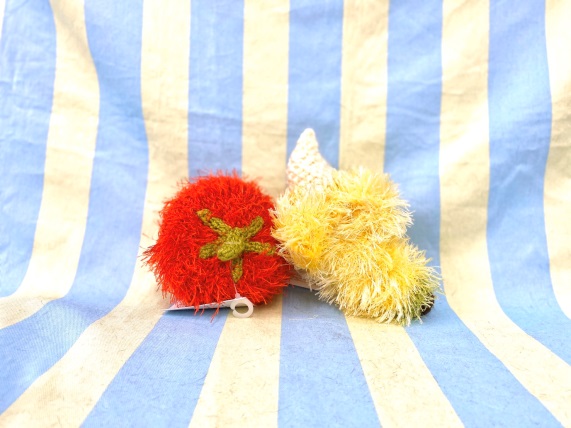 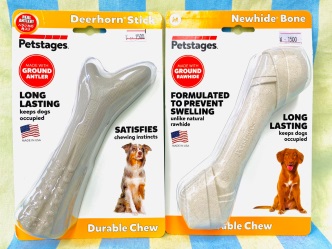 　　　　《夢中になって噛むこと間違いなし!》　《楽しく遊んで、ブラッシング♪》　　　　〇ディアホーン(￥800～)　　　　　　　 〇オーマ・ロー(￥1,200) 　　　　〇ニューハイド・スティック(￥800～)      　　　　　　　　　※税抜表記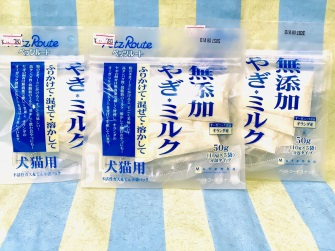 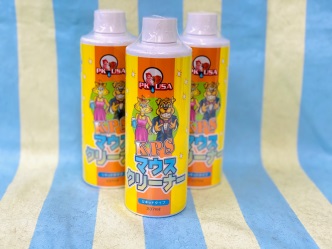 　　　　《飲み水に混ぜるだけ!?》　　　　　　《美味しく水分補給を!?》　　　　〇マウスクリーナー(￥2,900)            〇無添加やぎミルク(￥780)　　　　歯みがきの補助として．．．！　　　　　   あまりお水を飲まないコに．．．!　　　　トレーナー小坂の愛犬はコレで、　　    うすーく水で溶いて、　　　　口臭が無くなりました(笑)　　　　  　口内洗浄＆熱中症対策におすすめです!